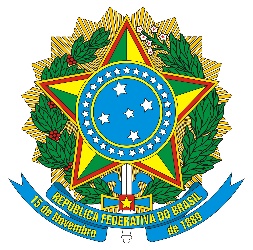 MINISTÉRIO DA EDUCAÇÃOCERTIFICADO DE ENTIDADE BENEFICENTE DE ASSISTÊNCIA SOCIAL  CEBAS-EDUCAÇÃOA ENTIDADE: CASA DA CRIANÇA SANTO ANTONIO,CNPJ nº 56.018.476/0001-04, MANTENEDORA DESTA INSTITUIÇÃO DE ENSINO, ESTÁ CERTIFICADA COMO ENTIDADE BENEFICENTE DE ASSISTÊNCIA SOCIAL PELO PERÍODO DE 31/12/2017 A 30/12/2022 E, COMO TAL, DEVE OFERECER BOLSAS DE ESTUDO CEBAS NA FORMA E NA PROPORÇÃO DEFINIDAS NA LEI Nº 12.101/2009. 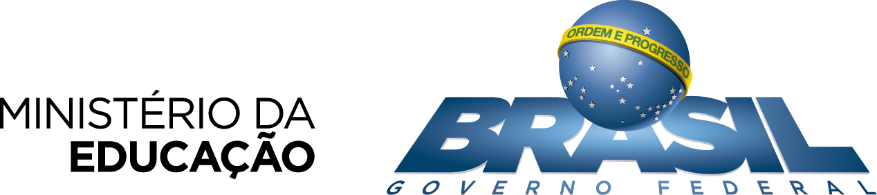 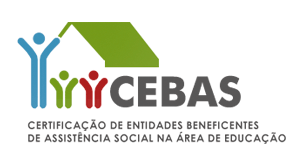 